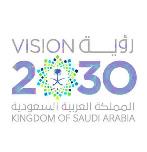 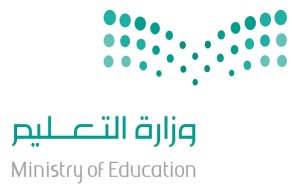                اختبار نهاية الفصل الدراسي الثاني للصف الثالث الابتدائي( الدور الثاني) لعام  1443هـ .السؤال الأول : ( الاختيار من متعدد عدد الفقرات١٠  ) :لكل فقرة مما يلي أربعة إجابات واحدة فقط منها صحيحة ،اختاريها بالإشارة عليها :السؤال الثاني : ( أسئلة الصواب والخطأ عدد الفقرات٦   ) : 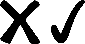    ضع/ي علامة  (       )  أمام العبارة الصحيحة و علامة (         )  أمام العبارة الخطأ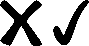 السؤال الثالث : ( رتب/ي خطوات حل المسألة  بالخطوات الصحيحة  من ١  الى ٤ : مسألة :تحوي صينيه قطعاً صغيرة من الكعك مرتبه في ٣ صفوف في كل صف ٤ قطع فكم تحوي الصينية من  قطع الكعك ؟  أفهم: تحوي صينية قطعاً صغيرة من الكعك مرتبه في ٣صفوف في كل صف٤ قطع. 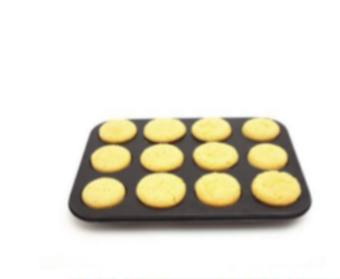 المطلوب : كم تحوي الصينية من قطع الكعك . أخطط استخدم الضرب. أحل : ٤ × ٣=١٢كعك .اتحقق : ١٢ ÷ ٣ =٤ السؤال الرابع  : أوجد/ي ناتج الضرب فيما يلي :  ١× ٤ =  ____٤________ .                 2)      ٣ ×  ٢  =  ____٦_______ .  ٤ × ١٠ = _______٤٠____ .                                        ‌أوجد/ي ناتج القسمة فيما يلي :  ٨ ١÷ ٢ =   _____٩___ .             ٢٤ ÷  ٤ =  ___٦_______ . ٣÷ ٣ = _____١______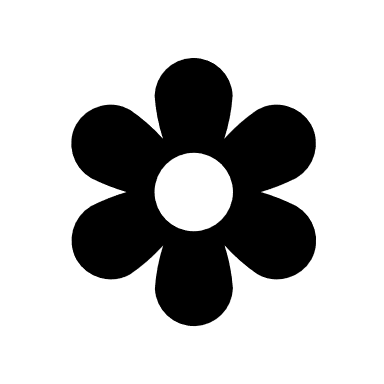 الدرجة رقماالدرجة كتابةس1س2س3س4المجموعصححته:..............................صححته:..............................راجعته:..............................1إشارة الضرب هي :إشارة الضرب هي :إشارة الضرب هي :إشارة الضرب هي :إشارة الضرب هي :إشارة الضرب هي :إشارة الضرب هي :أ÷ب×ج+د-2٢٠ ÷٥ = ٤ تسمى ٢٠ ÷٥ = ٤ تسمى ٢٠ ÷٥ = ٤ تسمى ٢٠ ÷٥ = ٤ تسمى ٢٠ ÷٥ = ٤ تسمى ٢٠ ÷٥ = ٤ تسمى ٢٠ ÷٥ = ٤ تسمى أجملة ضرببجملة طرحججملة جمعدجملة قسمة3الضرب في ٣ هو عد قفزي بمقدارالضرب في ٣ هو عد قفزي بمقدارالضرب في ٣ هو عد قفزي بمقدارالضرب في ٣ هو عد قفزي بمقدارالضرب في ٣ هو عد قفزي بمقدارالضرب في ٣ هو عد قفزي بمقدارالضرب في ٣ هو عد قفزي بمقدارأ٢ب٣ج٤د٥4رقم الآحاد في جميع نواتج الضرب في العدد ١٠ هو :رقم الآحاد في جميع نواتج الضرب في العدد ١٠ هو :رقم الآحاد في جميع نواتج الضرب في العدد ١٠ هو :رقم الآحاد في جميع نواتج الضرب في العدد ١٠ هو :رقم الآحاد في جميع نواتج الضرب في العدد ١٠ هو :رقم الآحاد في جميع نواتج الضرب في العدد ١٠ هو :رقم الآحاد في جميع نواتج الضرب في العدد ١٠ هو :أالصفرب١ج٢د٣5من طرق إيجاد ناتج الضرب هي :من طرق إيجاد ناتج الضرب هي :من طرق إيجاد ناتج الضرب هي :من طرق إيجاد ناتج الضرب هي :من طرق إيجاد ناتج الضرب هي :من طرق إيجاد ناتج الضرب هي :من طرق إيجاد ناتج الضرب هي :أالشبكاتبالتقريبجالطرحدغير ذلك6إشارة القسمة هيإشارة القسمة هيإشارة القسمة هيإشارة القسمة هيإشارة القسمة هيإشارة القسمة هيإشارة القسمة هيأ÷ب×ج+د-7الضرب عبارة عن :الضرب عبارة عن :الضرب عبارة عن :الضرب عبارة عن :الضرب عبارة عن :الضرب عبارة عن :الضرب عبارة عن :أجمع متكرربطرح متكررجضرب متكرردغير ذلك8من الحقائق المترابطة للأعداد التالية : ٤،٣، ١٢من الحقائق المترابطة للأعداد التالية : ٤،٣، ١٢من الحقائق المترابطة للأعداد التالية : ٤،٣، ١٢من الحقائق المترابطة للأعداد التالية : ٤،٣، ١٢من الحقائق المترابطة للأعداد التالية : ٤،٣، ١٢من الحقائق المترابطة للأعداد التالية : ٤،٣، ١٢من الحقائق المترابطة للأعداد التالية : ٤،٣، ١٢أ٣-٤ =١٢ب٣× ٤= ١٢ج٣÷٤ =١٢د٣+٤=١٢9في جملة القسمة ١٠ ÷ ٢ =٥ , ٢ هو : في جملة القسمة ١٠ ÷ ٢ =٥ , ٢ هو : في جملة القسمة ١٠ ÷ ٢ =٥ , ٢ هو : في جملة القسمة ١٠ ÷ ٢ =٥ , ٢ هو : في جملة القسمة ١٠ ÷ ٢ =٥ , ٢ هو : في جملة القسمة ١٠ ÷ ٢ =٥ , ٢ هو : في جملة القسمة ١٠ ÷ ٢ =٥ , ٢ هو : أالمقسوم بالمقسوم عليهجناتج القسمة دغير ذلك10من الطرق التي تساعدنا على إيجاد ناتج القسمة هي :من الطرق التي تساعدنا على إيجاد ناتج القسمة هي :من الطرق التي تساعدنا على إيجاد ناتج القسمة هي :من الطرق التي تساعدنا على إيجاد ناتج القسمة هي :من الطرق التي تساعدنا على إيجاد ناتج القسمة هي :من الطرق التي تساعدنا على إيجاد ناتج القسمة هي :من الطرق التي تساعدنا على إيجاد ناتج القسمة هي :أالتقريببالنماذججالجمع دجميع ماسبقالفقرةالعبارة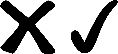 1القسمة هو عملية على عددين يمكن وصفها بأنها جمع متكرر2  خاصية الإبدال لعملية الضرب تعني أن تغير ترتيب الأعداد المضروبة لايغير الناتج 3  الضرب في ٥هو عد قفزي بمقدار ٥4   عند قسمة أي عدد على نفسه يكون الناتج صفر5يمكن القسمة على الصفر 6  ناتج قسمة ٠ ÷ ٤=٠الخطوات ترتيهااتحقق ٤أحل ٣أخطط٢أفهم ١